平成23年7月15日～平成24年3月31日仕入伝票は商社様側で起票を行い、商品と同時（又は郵送で）各店舗に届けられます。それを受け、各店舗でNewKIS（組合・組合員間の業務システム。KISはKarakoro Information Systemの略）の『仕入伝票入力』で値札発行及び仕入れ計上を行っていました。ところが仕入計上漏れがあるなど正確性にかけていたり、仕入データをチェーン本部の「請求支払システム」とデータ連携を行っても、仕入データの精度が悪いため、伝票を再度手入力で行っていました。各店舗には仕入伝票入力の手間を省いて、商社様が登録した仕入データを承認するだけで仕入業務が行えるような仕組みを構築することで、仕入データをチェーン本部の「請求支払システム」と連携して業務の軽減を図ることです。また、返品伝票についても、仕入伝票と同様の手順で行うことで迅速な処理が可能になる。「メーカー・卸間とのＥＤＩ（電子データ交換）システム」の構築を行うことで、メーカー・卸間とのデータの共有をし、組合員の仕入業務省力化、組合の伝票入力作業の省力化を図った１）「メーカー・卸」向け納品伝票入力機能２）「組合員」向け仕入伝票承認機能伝票のＷｅｂ化（ペーパレス）システムの構築及び、KISシステムの更新と見直し検討のための委員会（委員9名　※7月に委員10名に増員）を設置した＊他に問屋、商社（参加62社）にシステム説明会を開催し連携して取り組んだ。＊他の組合でも活用可能な点組合員のローコストオペレーションを可能にし、ＰＯＳデータの精度アップを行うことで、組合の事務作業の軽減、組合員への支援機能強化が効率的に図れる仕組みとする「メーカー・卸間とのＥＤＩシステム」を構築し、既存の「NewKis」システムとデータ連携を行うことで一貫したシステム構築を行った。①「組合員の仕入業務省力化」②「組合の伝票入力作業の省力化」③「POSデータの精度アップに伴う業務の省力化」【２４年度】　「組合員の仕入業務省力化」　　　70％「組合の伝票入力作業の省力化」　40％概要システム全体図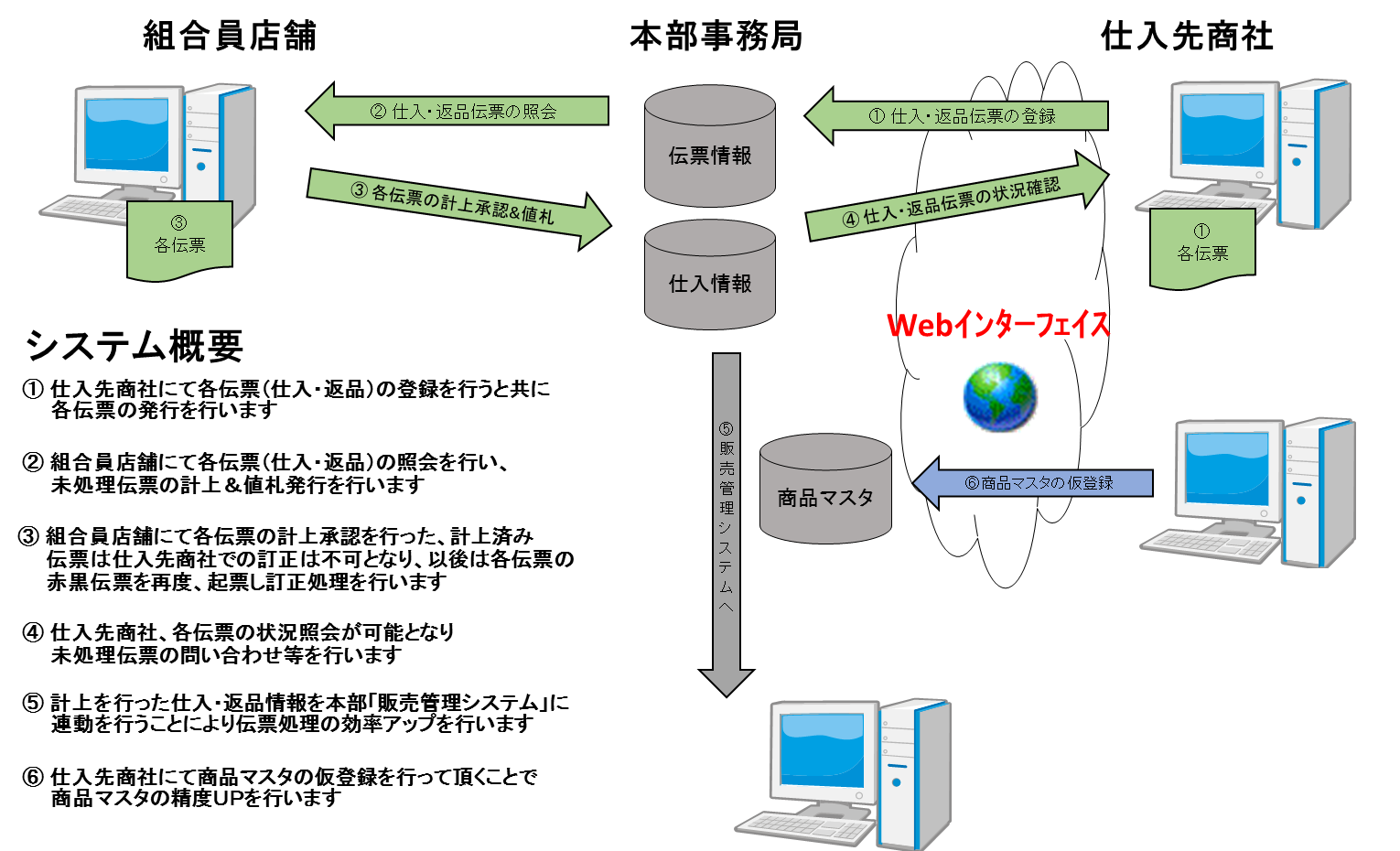 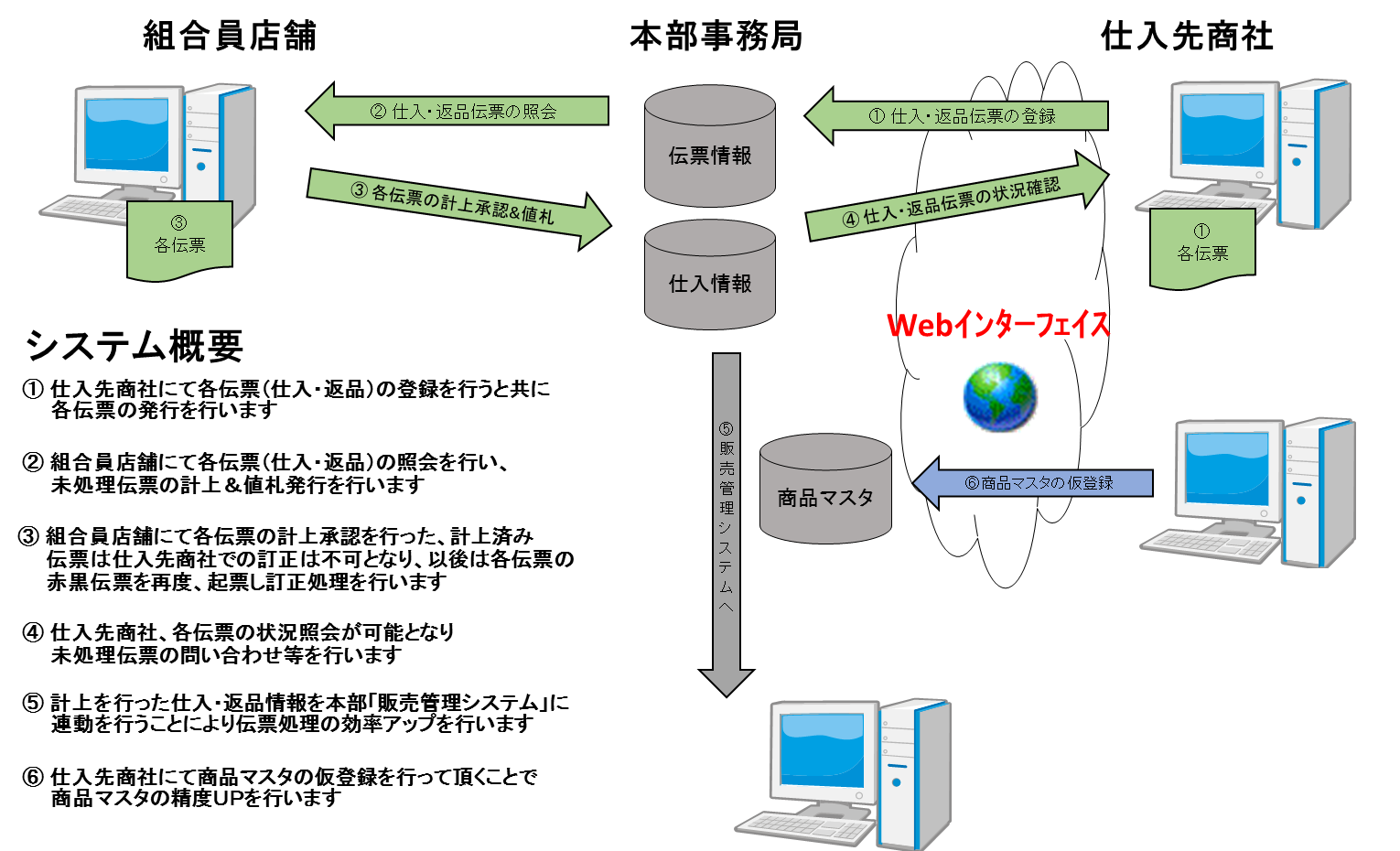 システムに未加入の組合員店舗ありシステムに取り組むのが不適切な取引先…チラシ制作、事務用品、備品等30社あり【２５年度】　「組合員の仕入業務省力化」　　　80％「組合の伝票入力作業の省力化」　45％システムに未加入の組合員店舗の問題点に取り組むシステムに取り組まない商社の協力を説得続ける【２６年度】　「組合員の仕入業務省力化」　   90％「組合の伝票入力作業の省力化」 50％システムに未加入の組合員店舗の問題点…入居の商業施設設備条件等によりシステムに取り組まない取引商社が全取引額の１０％以下になった。全取引商社120社の内10社以下になった。これからも協力を要請を続ける・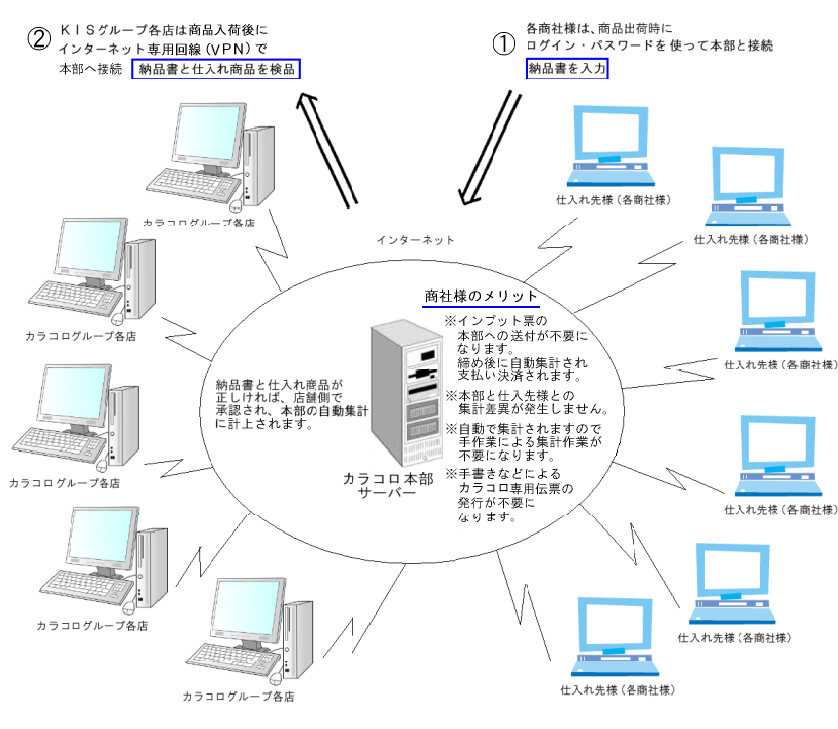 